Det matematisk- naturvitenskapelige fakultet ved Universitetet i Bergen har gleden av å invitere deg til å delta i en seremoni for avslutningen av / avsluttet mastergrad: Fredag 6. junikl. 13.00 – 16.00 iAuditorium 1, Realfagbygget

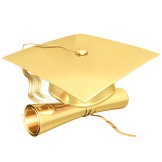 Program
Velkommen StudentinnslagHilsen fra dekan Helge K. DahleHilsen fra Karrieresenteret ved Rønnaug TveitHedring av kandidatene Musikalsk innslag med Arme Ridderes festoktettEnkel servering
Pent antrekkVi ber om at du melder deg på arrangementet innen 21. mai. Påmelding gjøres på e-post til:…………………………, og merkes med ”Avslutningsseremoni”.
Vennlig hilsenDet matematisk-naturvitenskapelige fakultet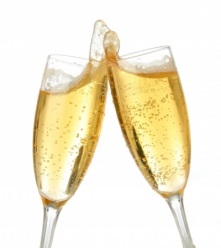 